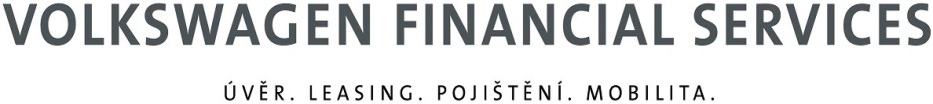 DODATEK č. 3 KE SMLOUVĚ O OPERATIVNÍM LEASINGU č. 835374uzavřený níže uvedeného dne měsíce a roku mezi Smluvní strany: ŠkoFIN, s.r.o., IČO : 45805369 se sídlem: Pekařská 6, 155 00 Praha 5kterou zastupují: xxxxxxxxxxxxxxxxxxxbankovní spojení: xxxxxxxxxxxxxxxxxxxxxxxxxxxxzaps. v obchodním rejstříku vedeném Městským soudem v Praze, oddíl C, vložka 11881(dále jen „společnost“)  a Všeobecná zdravotní pojišťovna České republiky, IČO : 41197518, se sídlem: Orlická 2020/4, 130 00 Praha 3 – Vinohradykterou zastupuje: Ing. Zdeněk Kabátek, ředitelk podpisu Dodatku č. 3 je pověřen: Ing. Marek Cvrček, ekonomický náměstek ředitele VZP ČRbankovní spojení: xxxxxxxxxxxxxxxxxxxxxxxxxxxxxzřízena zákonem č. 551/1991 Sb., o Všeobecné zdravotní pojišťovně České republiky, není zapsána v obchodním rejstříku(dále jen „klient“)(společně též jako „smluvní strany“ nebo jednotlivě „smluvní strana“)1. Preambule 1.1.   Smluvní strany uzavřely dne 18/11/13 smlouvu o operativním leasingu číslo 835374 (dále jen 
       „Smlouva“). Předmětem Smlouvy je vozidlo Škoda Fabia Ambition 1,2TSI, 			číslo karoserie: TMBJM25J0E3083571, RZ: 3AX3081. Doba trvání Smlouvy je 48 	     měsíců. 2. Změny a doplnění Nová doba trvání Smlouvy:    				60 Nově stanovený konec Smlouvy:    			29.01.2019 Nově stanovený počet km za dobu Smlouvy:  	120 000 Měsíční leasingová splátka bez DPH:   		3 544,47 Kč Měsíční leasingová splátka vč. DPH:   		4 288,81 Kč 3. Závěrečná ustanovení 2.1.Smluvní strany se dohodly na změně doby trvání Smlouvy. Změnou doby trvání Smlouvy dochází také ke změně následujících parametrů Smlouvy od 30.01.2018, s čímž obě smluvní strany souhlasí.                 3.1.Smluvní strany jsou si plně vědomy zákonné povinnosti uveřejnit dle zákona č. 340/2015 Sb., o zvláštních podmínkách účinnosti některých smluv, uveřejňování těchto smluv a o registru smluv (zákon o registru smluv) tento Dodatek č. 3, a to prostřednictvím registru smluv. Smluvní strany se dohodly, že tento Dodatek č. 3 zašle správci registru smluv k uveřejnění prostřednictvím registru smluv klient. Společnost bere na vědomí a výslovně souhlasí s tím, že s výjimkou ustanovení znečitelněných v souladu se zákonem o registru smluv bude uveřejněno úplné znění Dodatku č. 3.Tento Dodatek č. 3 nabývá platnosti dnem jeho podpisu poslední ze smluvních stran, účinnosti nabývá druhým dnem od jeho uveřejnění prostřednictvím registru smluv dle tohoto odstavce. Dodatek č. 3 ze strany společnosti nebude podepsán a změna dle článku 2. tohoto Dodatku č. 3 nebude provedena v případě, že na Smlouvě bude evidována pohledávka po splatnosti vyšší než jedna splátka nájemného.3.2.Tento Dodatek č. 3 je vyhotoven ve třech stejnopisech s platností originálu, z nichž společnost obdrží jeden stejnopis a klient dva stejnopisy Dodatku č. 3. 3.3.Ostatní ustanovení Smlouvy ve smyslu předchozích dodatků a obchodních podmínek ke Smlouvě, která nejsou dotčena tímto Dodatkem č. 3, zůstávají v platnosti. V Praze dne ……………………...…….. V .......................... dne ..........................ŠkoFIN, s.r.o.    Všeobecná zdravotní pojišťovna České republiky…………………………………………… xxxxxxxxxxxxxxxxxx…………………………………………….. Ing. Marek Cvrčekekonomický náměstek ředitele VZP ČR……………………………………………..xxxxxxxxxxxxxxxxxx